Приложение 1к постановлениюадминистрации города от ____________ № ________«Приложение 2к постановлениюадминистрации города от 17.06.2011 № 235СХЕМА размещения рекламных конструкцийпо улице Калинина в Железнодорожном районе города Красноярска Масштаб 1:5000»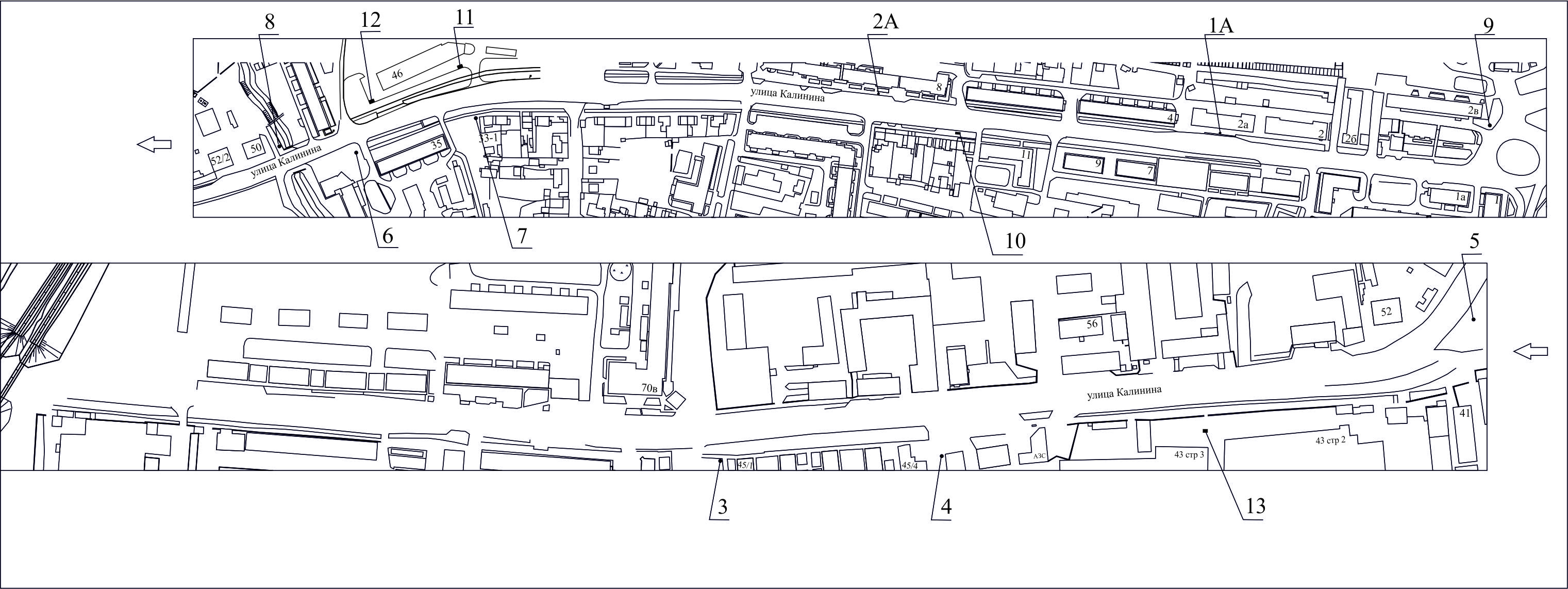 